	USA SWIMMING	2020 NON-ATHLETE REGISTRATION APPLICATION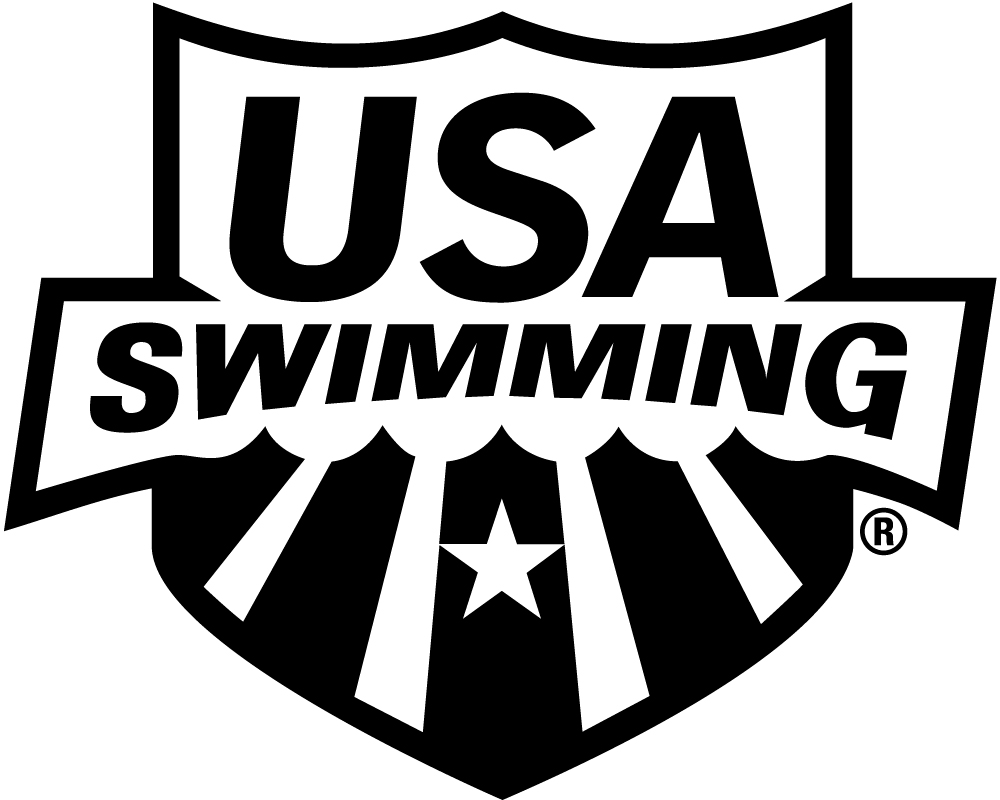 		LSC:  PLEASE PRINT LEGIBLY  COMPLETE  INFORMATION TO ENSURE THAT CONTACT INFORMATION IS CORRECT  UP TO DATE:	LAST NAME	LEGAL FIRST NAME	MIDDLE NAMEHave you ever been a member of USA Swimming under a different last name? If yes, please provide that name: 	Previously registered with  Swimming?	 Yes	 No	If registered in a different LSC, which LSC: 		PREFERRED NAME	DATE OF BIRTH (MO//YR)	SEX (M-F)		CLUB CODE	CLUB NAME(Bill, Beth, Scooter, Liz, Bobby)	(Required)			If not affiliated with a club, enter “Unattached”	MAILING ADDRESS		STATE	ZIP CODE	 CODE	TELEPHONE NO.	 CODE	TELEPHONE NO.	EXTENSION	 CODE	TELEPHONE NO.HOME	WORK	MOBILE		E- ADDRESSIF ANY OF THE ABOVE INFORMATION CHANGES DURING THE YEAR – PLEASE NOTIFY YOUR LSC REGISTRATION/MEMBERSHIP PERSON OF THE CHANGESRACE  ETHNICITY (OPTIONAL):  You may check up to two choices	 Q. Black or African American   		 R. Asian    	 S. White   				 T. Hispanic or Latino    	 U. American Indian & Alaska Native	 V. Some Other Race 	 W. Native Hawaiian & Other Pacific Islander CITIZENSHIP/FINA:	U.S. Citizen:    Yes    No	Are you a member of another FINA federation:    Yes    No   	If Yes, which federation: ___________________________________________ Check if you would like to learn more about the USA Swimming Foundation’s initiatives Check if you would like to receive the electronic USA Swimming NewsletterMEMBERSHIP CODE:  Check all that apply
       Junior Coach - ages 16 & 17						No background check required, requires Athlete Protection Training	 Coach-Full Time (Employed full time as a coach)			Requires a Background Check & Athlete Protection Training	 Coach-Part Time (Primary employment is NOT coaching)			Requires a Background Check & Athlete Protection Training	 Certified Official (Starter, Stroke & Turn, Meet Referee, Administrative, etc.)	Requires a Background Check & Athlete Protection Training	 Other (Chaperone, Meet Director, Meet Manager, etc.)			Requires a Background Check & Athlete Protection TrainingIf coach, primary age group that you coach (may be more than one):     10-Un     11-12     13-14     15-18     19+     Masters By becoming a member of USA Swimming, I hereby agree to abide by the rules, regulations and Code of Conduct of USA Swimming.  I acknowledge that when I learn of facts that give reason to suspect that a child has suffered an incident of abuse, including sexual abuse, I must report to law enforcement within 24 hours pursuant to The Protecting Young Children from Sexual Abuse and Safe Sport Authorization Act. I acknowledge that I have reviewed and agree to abide by rules and regulations of the Minor Athlete Abuse Prevention Policy and I have completed Athlete Protection Training. Note: If joining USA Swimming for the first time, you will not be able to complete Athlete Protection Training until your membership has been processed.______________________________________________________Signature                                                             DateBy signing this application, I verify that the above is true and correct..FOR LSC REGISTRAR USE ONLY:	REGISTRATION DATE_________________				STSC 		STSC-ONLINE 		CPT _______________CPR		FOC 101		FOC 201		Rules & Regs ______________   